LOVELY-K intelligent ground vehicles tester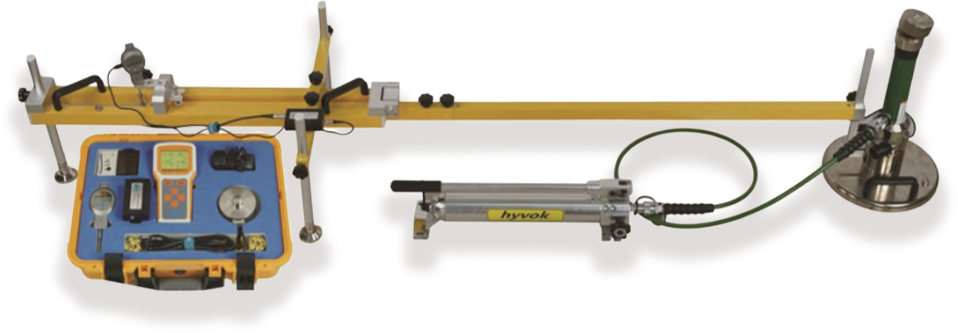 USAGE OVERVIEWLOVELY-K plate load test set can be used to test the foundation coefficient of coarse, fine soil and compacted roadbed, base course, etc. It can also be used to calculate the deformation modulus of uniform foundation soil. Test the stress and deformation characteristics of foundation soil, determine the foundation coefficient of railway, highway roadbed, roadbed, etc. The product has the function of testing K30, K40, K60. In order to meet the requirements of railway Informa ionization, our company jointly with experts of railway department, breaking the traditional old test method, intellectualized the foundation coefficient tester, greatly improved the test accuracy and efficiency, and the product quality reached the international advanced level.PRODUCT FEATURES1.Imported sensors and some components are used, which has high test accuracy and more reliable test data.
2.Imported cylinders and manual pumps are adopted, with outstanding performance of pressure control and voltage stabilization.
3.The displacement acquisition device adopts heavy profile and three-point support design, which has strong seismic and windproof capability and ensures accurate data.
4.Displacement acquisition data: single point acquisition in the center of the load plate, the data is more objective and accurate; 
5.Wireless Bluetooth printer can print directly on site to ensure the accuracy and objectivity of test results.
6.Direct display of load strength and settlement value, automatic calculation of K30, K40, K60 value, and display pressure and settlement curve;
7.USB transmission interface, easy to connect with the computer.
INSTRUMENT CONSYITUTES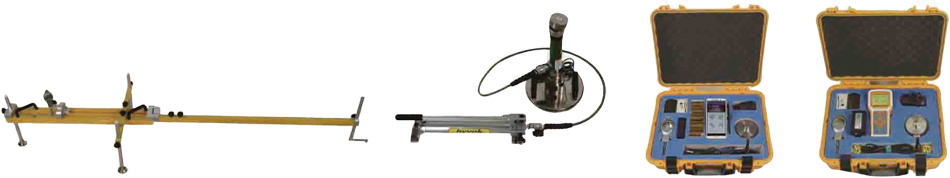 Displacement measuring device      Loading device    Wireless Host Box  Cable mainframeTECHNICAL PARAMETERS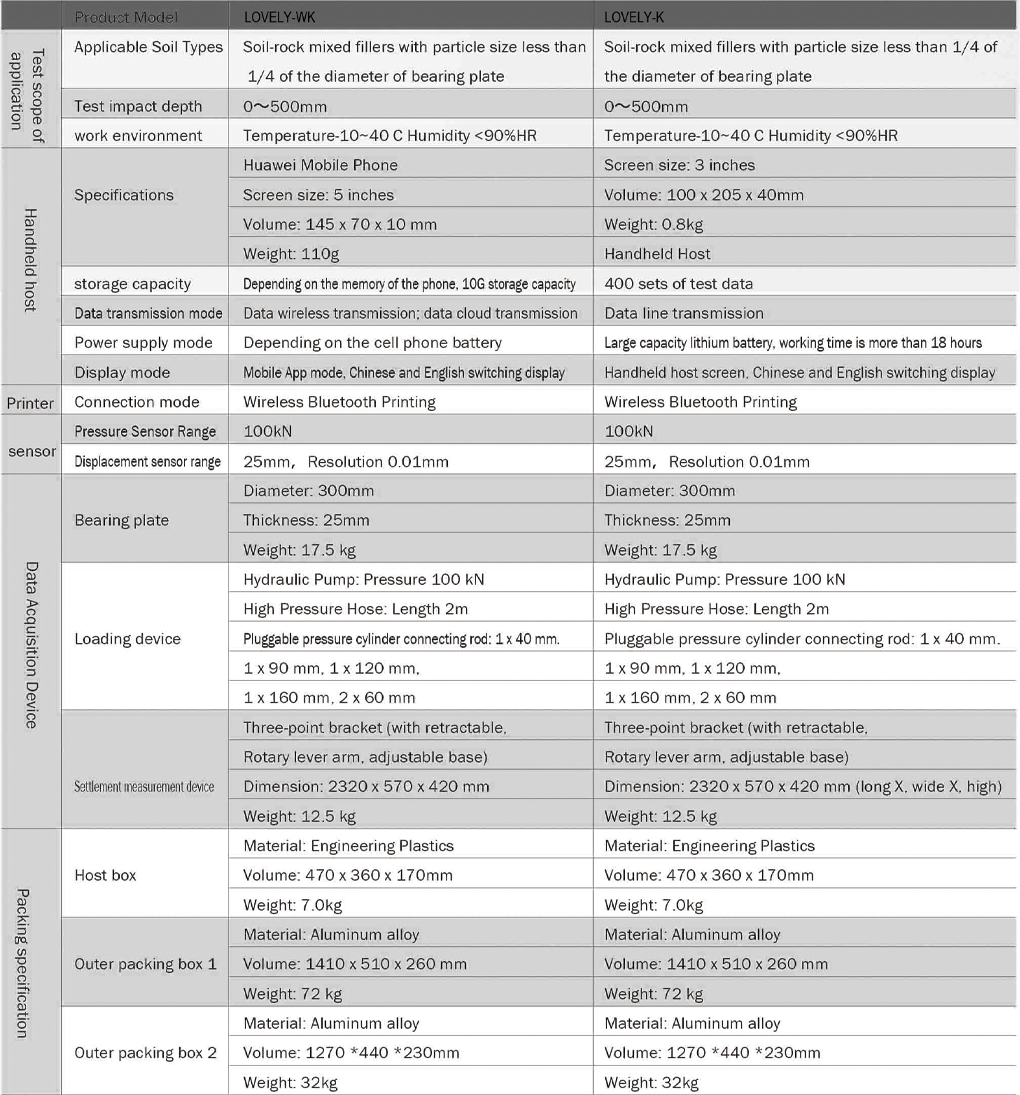 